ΟΥΤΕ 52 ΟΥΤΕ ΚΑΙ 7,ΑΛΛΑ ΟΥΤΕ ΚΑΙ 30 ΤΑ ΜΑΓΑΖΙΑ ΑΝΟΙΧΤΑ Τις ακραίες συνθήκες εργασιακής εκμετάλλευσης έρχεται να επιδεινώσει ακόμα περισσότερο, η πρόταση των μεγάλων αλλά και των τοπικών εμπορικών συλλόγων, για 30 εργάσιμες κυριακές. Το νέο μνημόνιο που κατατίθεται προς ψήφιση, αφαιρεί ένα ακόμα εργατικό κεκτημένο-δικαίωμα, αυτό της κυριακάτης αργίας. Οι εργαζόμενοι και οι εργαζόμενες στο εμπόριο, αναγκάζονται υπό το φόβο της απόλυσης, να μην έχουν ούτε τον ελάχιστο ελεύθερο χρόνο για να ξεκουραστούν και να περάσουν λίγες στιγμές μακριά από τον καταναγκασμό του αφεντικού. Κι όλα αυτά προφανώς, με την πλειοψηφία των εργαζομένων να μην πληρώνεται αυτό που δικαιούται τις Κυριακές, ενώ οι εργασιακές συνθήκες δεν ξεφεύγουν από τον κανόνα του ιδιωτικού τομέα: part-time εργασία, μισά ή και καθόλου ένσημα, υπερωρίες, voucher, απολύσεις με την παραμικρή “αφορμή”, καθυστερήσεις μισθοδοσίας. Ξέρουμε από πρώτο χέρι, τι σημαίνει να δουλεύεις Κυριακή και να μην μπορείς να έχεις ελεύθερο χρόνο. Επίσης ξέρουμε πως αυτό το μέτρο δεν πρόκειται να μείνει στο χώρο του εμπορίου. Θέλοντας να μεγιστοποιήσουν τα κέρδη τους, τα αφεντικά, αργά ή γρήγορα, θα επιβάλουν την επέκταση της Κυριακάτικης εργασίας σε όλους τους κλάδους, θα επεκτείνουν τα ωράρια (ήδη  έχουμε δει τη βαρβαρότητα της “λευκής νύχτας” να κρατά τα μαγαζιά ανοιχτά ως τη 01.00 το βράδυ…), θα συνεχίζουν να μας ζητάν να κάνουμε σπαστά ωράρια τις ώρες “αιχμής”, θα συνεχίζουν να μας μειώνουν τους μισθούς και να μας κολλάν λιγότερα ένσημα, θα συνεχίζουν να μας έχουν ταυτόχρονα σε διαφορετικά πόστα του μαγαζιού. Την ίδια στιγμή, εμείς που εργαζόμαστε σε έναν άλλο κλάδο, αυτόν του επισιτισμού, και ειδικά όσοι εργαζόμαστε στο κέντρο της πόλης ή σε περιοχές που έχουν ανοιχτά εμπορικά καταστήματα, βλέπουμε τη δουλειά που έχουμε να βγάλουμε να εντατικοποιείται (και σε ελάχιστες περιπτώσεις να παίρνουμε το 75% προσαύξηση που δικαιούμαστε τις Κυριακές, όπως και με τα νυχτερινά και, και, και…), καθώς οι καταναλωτές αγνοώντας ή αδιαφορώντας για τις εργαζόμενες, προτιμούν να συνοδεύουν τα ψώνια με το καφέ και το φαγητό τους. Περαιτέρω, ακόμη κι αν η Κυριακή για τα εστιατόρια, τα ζαχαροπλαστεία και τα καφέ είναι δεδομένο ότι είναι εργάσιμη μέρα, αυτό δε σημαίνει πως δεν μας αγγίζει το ότι συνάδελφοι και συναδέλφισσες, από άλλον κλάδο βλέπουν τους όρους της εργασίας τους να δυσχεραίνουν. Οφείλουμε από κοινού να παλέψουμε μαζί τους για να σταματήσουν να λειτουργούν τα καταστήματα στο εμπόριο τις Κυριακές, αλλά και να επιβάλουμε την ανάγκη μας για ξεκούραση και ελεύθερο χρόνο σε όλους τους κλάδους (και στον επισιτισμό) και ταυτόχρονα να αγωνιστούμε από κοινού για αύξηση του κατώτατου μισθού ώστε να είμαστε σε θέση να καλύψουμε τις βασικές μας ανάγκες, για να σταματήσουν οι απλήρωτες υπερωρίες και η ελαστική εργασία, για να μας κολλάνε το σύνολο των ενσήμων που δικαιούμαστε, για να σταματήσουν τα αφεντικά να μας “απολύουν” όταν τους καπνίσει.Την ίδια στιγμή που μας ετοιμάζουν μια νέα σφαγή του εισοδήματος μας τους επόμενους μήνες με μείωση κατώτατου μισθού, κόψιμο 13ου-14ου, επέκταση της ελαστικής εργασίας, απελευθέρωση απολύσεων, δίνοντας στα αφεντικά το δικαίωμα του lock out και δυσχεραίνοντας ταυτόχρονα τη δικιά μας δυνατότητα για απεργία, οφείλουμε να σταθούμε ο ένας δίπλα στην άλλη και να αγωνιστούμε για τα δικά μας συμφέροντα, τα εργατικά συμφέροντα που είναι αντιστρόφως ανάλογα με αυτά των κάθε λογής αφεντικών, εμπόρων και βιομηχάνων, εφοπλιστών και βιοτεχνών,  ιδιοκτητών ξενοδοχείων και μαγαζιών εστίασης.  Να αντιστρέψουμε το κλίμα φόβου και ηττοπάθειας και μέσα από σωματεία βάσης και με μαχητικούς ταξικούς αγώνες να διεκδικήσουμε: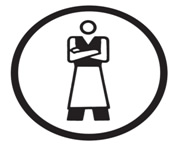  -Να μας καταβάλλονται κανονικά τα δώρα, τα νυχτερινά, το 75% προσαύξηση σε αργίες και Κυριακές, οι υπερωρίες-Αύξηση του βασικού μισθού με μείωση του χρόνου εργασίας και πλήρης ασφάλιση για όλους τους εργαζομένους σε όλους τους κλάδους-Να μην λειτουργεί κανένα εμπορικό κατάστημα τις ΚυριακέςΣωματείο Σερβιτόρων-Μαγείρων Θεσσαλονίκης
(και λοιπών εργαζομένων στον κλάδου του επισιτισμού)  Επικοινωνία με το σωματείο:τηλέφωνο: 6949745078
e-mail: swmateioservitorwn@yahoo.gr
http://ssmthess.espivblogs.net 